                                 (Creation or evolution?)       We can look at two aspects dealing with this topic. One of them is concerning the beginning of everything and the other is having to do with the end. God definitely looks in a different than our way at time. We are people and what for us can seem as a long period of time, such as the length of a life, to Him could be just as a moment. When we in fact come to the end of our days, all the time seems like a moment to us as well, because in fact it is. What we need to do though is to profit it in the best way possible; I mean to live as much as we can for a godly purpose, for what is having to do with the life of God and the eternity.       “See then that you walk circumspectly, not as fools but as wise, redeeming the time, because the days are evil.”         Ephesians 5:15,16      In the same way, what for us is a short period of time, such as a day or an hour only, is examined to the least detail by Him. What we overlook and we esteem as a short and insignificant time, is carefully seen by Him and in a way is a longer period of time to Him.    “But, beloved, do not forget this one thing, that with the Lord one day is as a thousand years, and a thousand years as one day.”      2 Peter 3:8        As we see by this verse, God is not looking at time as we do. He is above it, and out of it, and in the same time is deeply involved in each moment of it.Let’s see the first of the aspects having to do with time.                                               Creation      We all have heard of creation. We all have seen the wonders of it around us. “For since the creation of the world His invisible attributes are clearly seen, being understood by the things that are made, even His eternal power and Godhead….“ Romans 1:20 and “The heavens declare the glory of God; And the firmament shows His handiwork“ Psalm 19:1.      People that believe in God, believe firmly in these verses too. They know that He is the Creator of all. Other people that don’t believe in God prefer to believe in the evolution theory. However there might be some people that being believers still support the evolution theory. To me personally it’s never been a huge issue. Since God convinced me one day of my sins and of His existence and presence, I don’t worry too much how exactly it happened and anything someone can prove, cannot shake  my faith and convince me to the opposite, since the conviction of God is stronger than anything. Than any idea, any thought or logic. (Stronger than my logic too). And I support the creation, meaning that God created everything as the Bible says – in 6 days.      There is been however always an argument about how everything happened. As a believer I obviously believe that surely God was the one creating our planet that is only as a grain in the sand comparing to the all of the rest of the creation He has made. In the book of Genesis 1:1 we read: “In the beginning God created the heavens and the earth.“        By the end of chapter 1 we see how God created everything in 6 days. So now, there have been a lot’s of arguments about this passage and how everything had happened. Often people don’t believe what this chapter says because it doesn’t fit into their minds and therefore they don’t want to believe in God. But we need to know that we cannot comprehend God with our mind for the simple fact that our mind is limited. Other people that are already believers explain this chapters saying that those days would probably mean a much longer time. (I would agree, but there is nothing that supports this theory) Some people are even putting a “gap” of time somewhere between verse one and three. This according to them explains the evolution theory. I repeat that even if someone proves some of these theories, it won’t shake my faith, because I know that God is real and I have a relationship with Him in my heart. There I know that He is real.      According to scientists, there are some 8.7 million species on the earth. Such a variety. So many of them. It is difficult for scientists to explain how all of this came to place. So here is where it comes the theory of evolution. According to them there had to be a long time so that all of these species can come to light developing from an inferior kind etc. They still don’t have a valid proof for this, but it sounds pretty logical. Obviously, we as persons of faith believe that all of this variety was created and there wasn’t any coincidence in it, as all of them are placed perfectly where they have to be, all of them collaborate perfectly with each other to fulfil the food chain and the equilibrium in the nature. Yes, people say that all these species had to adapt to these conditions, but then who made them so intelligent to do it, who placed this mindset in their gene, so that this can happen? Let’s see something in the book of Job chapter 39:                                                                                                                                                                                         “Do you know the time when the wild mountain goats bear young? Or can you mark when the deer gives birth? Can you number the months that they fulfill? Or do you know the time when they bear young? They bow down, they bring forth their young, they deliver their offspring. Their young ones are healthy, they grow strong with grain; They depart and do not return to them.      Who set the wild donkey free? Who loosed the bonds of the onager, whose home I have made the wilderness, and the barren land his dwelling? He scorns the tumult of the city; He does not heed the shouts of the driver. The range of the mountains is his pasture, And he searches after every green thing. Will the wild ox be willing to serve you? Will he bed by your manger? Can you bind the wild ox in the furrow with ropes? Or will he plow the valleys behind you? Will you trust him because his strength is great? Or will you leave your labor to him? Will you trust him to bring home your grain, And gather it to your threshing floor?       The wings of the ostrich wave proudly, but are her wings and pinions like the kindly stork’s? For she leaves her eggs on the ground, and warms them in the dust; She forgets that a foot may crush them, or that a wild beast may break them. She treats her young harshly, as though they were not hers; Her labor is in vain, without concern, because God deprived her of wisdom, and did not endow her with understanding. When she lifts herself on high, she scorns the house and its rider. 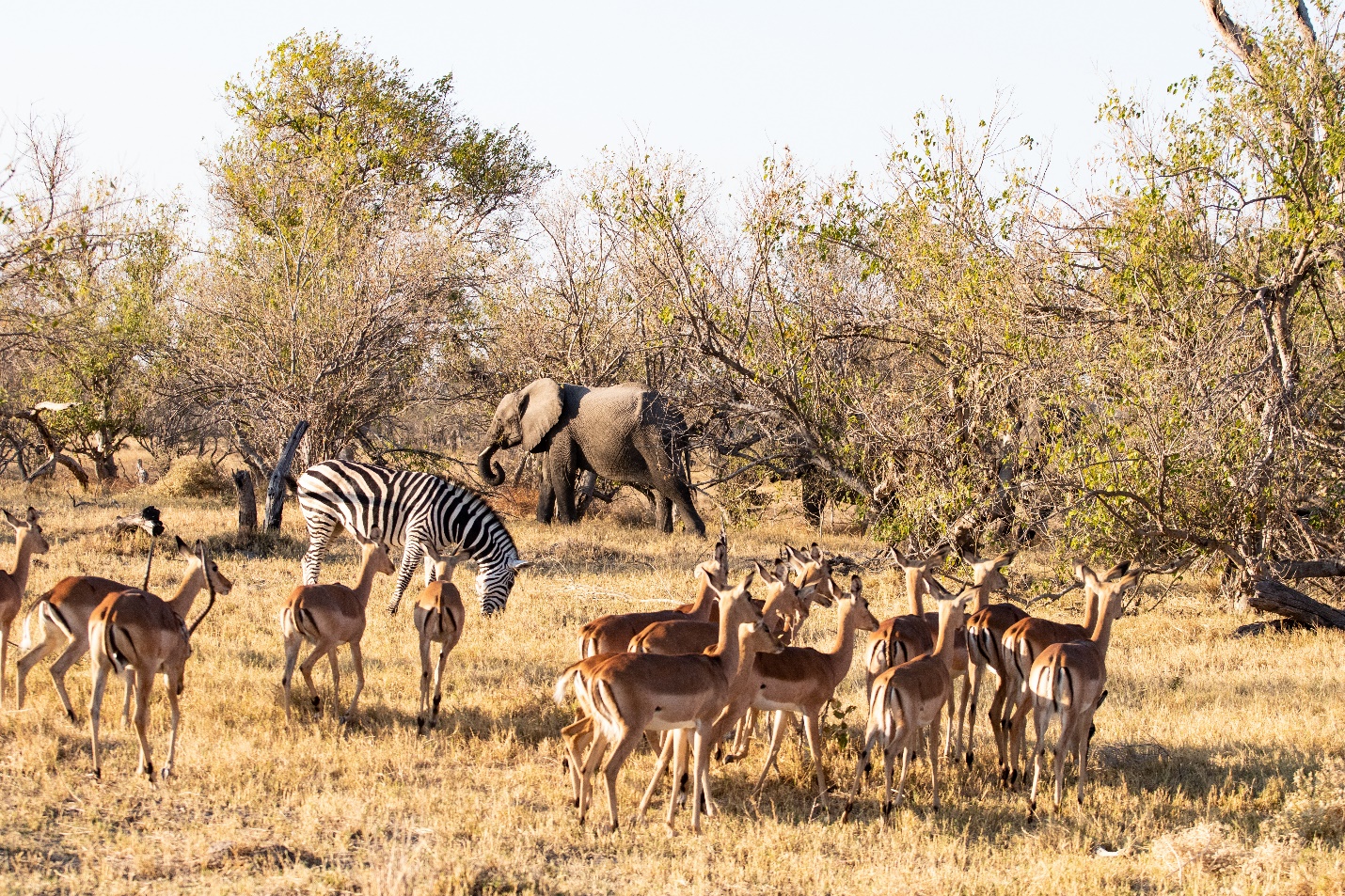        Have you given the horse strength? Have you clothed his neck with thunder? Can you frighten him like a locust? His majestic snorting strikes terror. He paws in the valley, and rejoices in his strength; He gallops into the clash of arms. He mocks at fear, and is not frightened; Nor does he turn back from the sword. The quiver rattles against him, the glittering spear and javelin. He devours the distance with fierceness and rage; Nor does he come to a halt because the trumpet has sounded. At the blast of the trumpet he says, ‘Aha!’ He smells the battle from afar, The thunder of captains and shouting.                                                                “Does the hawk fly by your wisdom, and spread its wings toward the south? Does the eagle mount up at your command, and make its nest on high? On the rock it dwells and resides, on the crag of the rock and the stronghold. From there it spies out the pray; Its eyes observe from afar. Its young ones suck up blood; And there the slain are, there it is.”“  Job 39      Here in this chapter as in the chapter 38 of Job, we see the explanation of a behavior of animals and other events that someone would logically explain as natural events or something natural as how the formation of the snow, the rain happens and the morning and the dawn take place. But nevertheless we see God involved and we see that He stands behind all of these apparently “natural” events. Yes, the scientists may explain to you that the behavior of certain animal is caused by the nature, but in fact God is that “nature” Himself and much more than that in the same time.       Otherwise, who would give that intelligence, who would impart that nature in them, that it seems much more than a simple causality or an accident? In Job 39:16,17 we read: “She treats her young harshly, as though they were not hers; Her labor is in vain, without concern, because God deprived her of wisdom, and did not endow her with understanding.“ It speaks about the ostrich and how God deprived it from intelligence. On the other hand, He made it very fast.      We can actually see how some species have less intellect than others, some others having more, but with less strength. So we can see the variation of the different species and their purpose. Don’t you think that they were going to be pretty much in the same way in case of evolution, because supposedly all of them were going to develop, all of them were going to grow. It was going to be more of just something mechanical occurring, automatism, which means that all of this happened without any thought or intention. If the creation developed by itself with this pattern, then we were probably going to see other species developing at least similar to how we do. (I don’t want to diminish the other species with this.)              But instead we see how God gave to each creature its particularity. To some of them less, to some of them more intellect and to others more strength, according to their needs, all for His glory. It kind of reminds me how God sets each one of the members of the body of Christ according to their need, all for His glory.    (1 Corinthians 12:4-31)      And yes there are some believers that also support the evolution theory. To me obviously the most important is that those people had accepted Jesus in their life and then even if they don’t understand something now, (as none of us understands everything) one day they will. Many of us don’t understand many things. Important is to know that God was the one who started everything. He is the beginning. So for this reason, I mean for the complexity of the creation, people put that time gap in Genesis 1. But let’s see a verse in 2 Peter 3:8   “But, beloved, do not forget this one thing, that with the Lord one day is as a thousand years, and a thousand years as one day.”     So here, we see something very important. And that is that God doesn’t live in the same time limits as we do. He counts and looks at time differently. Thousand years for Him are like a day and a day like thousand years. My opinion is that thousand is been just placed as a number there and it doesn’t necessary need to be taken literally, even if in some cases it can be also done. Meaning that thousand is just an expression for a lot. Some people even get to count literally some days in the Bible as thousand years, meaning that if there were two days, that’s 2000 years etc. It depends on the case, but I don’t think that this passage is having to do only with the exact number of years. As God is omnipotent and all-powerful, we don’t just limit Him to certain extend of time or years. Therefore, a day to Him can be more and also less than that. All of this means that not only a long period of time passes quickly to Him, but also a short period can pass very slow. He can split that day to thousand pieces and more.        With all of this we want to say that for a day He can create much more things than any other person could do, if for example we say and assume that someone can be in His position. So many species created just for a day and why not so many things happening just for a day, because He is the God Almighty and He can do it. Even if you had that same ability how many things you were going to create? Even if you had a factory on your side and other persons helping you, you still wouldn’t, especially with all of these details, but God had all the time on His side as He could even slow down the time itself and brake a day in thousand pieces (years) or more in His Greatness and have the ability to be omnipresent and all-powerful. To us it seems just as a day, but to Him the same time can be much more. What do you think now? Do you still think that He, having all these qualities couldn’t do this?                                                 What I mean is that just a literal day could be a long time for Him, as He is God and the space of time is different for Him. For us is just a day, but for Him it could be much more. Long time could be short and a short time can be long for Him. He doesn’t look at time as we do.      That’s why just a single day is so important for Him. And the scripture tells us in 2 Corinthians 6:2 “For He says: “In an acceptable time I have heard you, And in the day of salvation I have helped you.” Behold, now is the accepted time; behold, now is the day of salvation.” and Matthew  6:34 “Therefore do not worry about  tomorrow, for tomorrow will worry about its own things. Sufficient for the day is its own trouble.“, and Ephesians 4:26 “Be angry and do not sin: do not let the sun go down on your wrath“.      He being so great, gives such an importance to each single day. We don’t instead. But for Him many things can happen in a day. That’s why we need to appreciate every day as a gift from Him and live it in its maximum for Him.     And many facts show as well that the earth is not actually as old as it appears. Why don’t people admit it? Because it won’t fit with the evolution theory that states that everything created itself alone. But it is not in this way when God is involved in the picture.                                  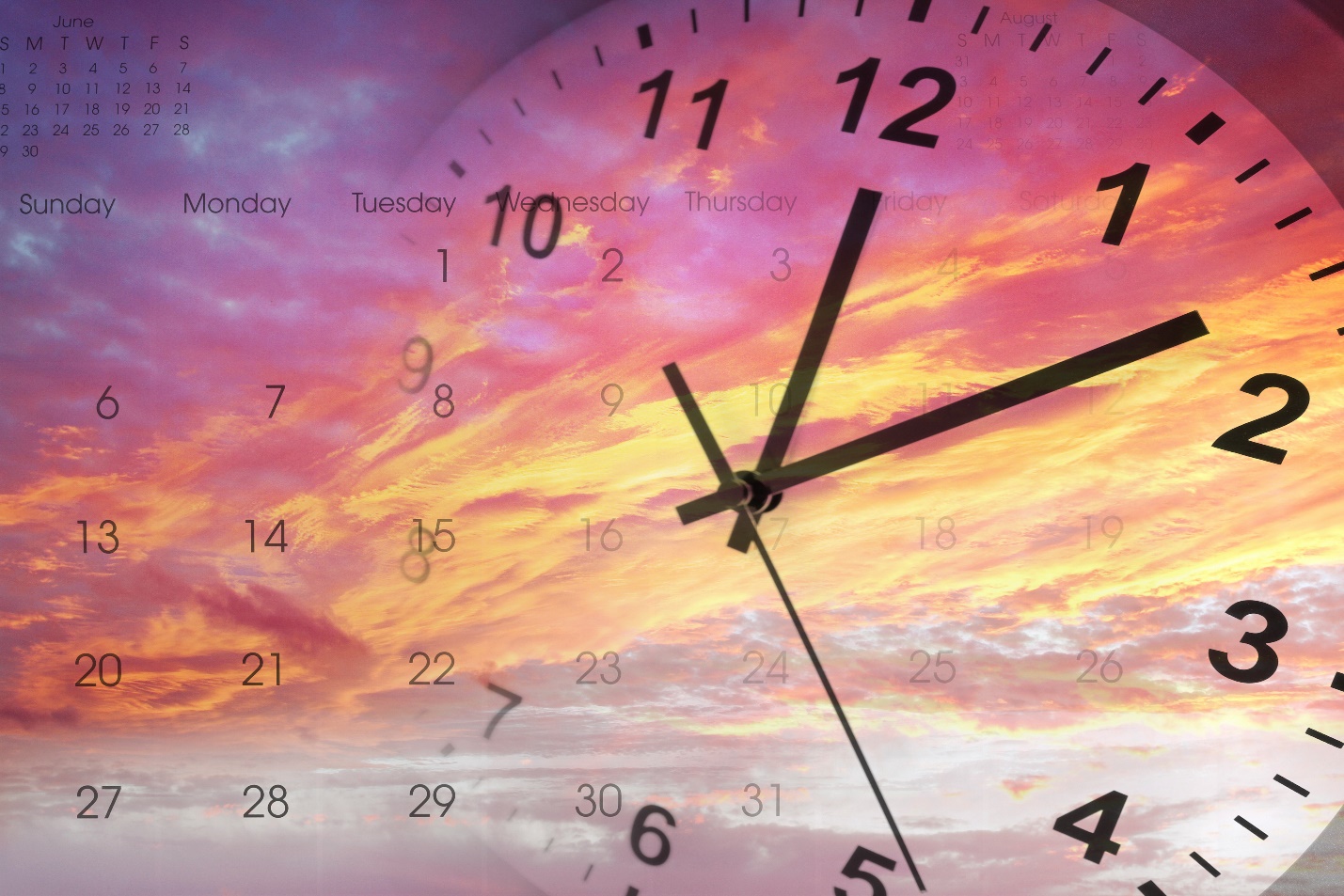        The One who goes beyond time and breaks all of its limits. So what actually scientists state to have happened for millions of years, actually occurred in days, because God was involved in it, because He is all-powerful and in a day He did something that someone else would do in millions of years, if he obviously had the same ability to create.                                       End times       The concept of time is not always taken in the right way as the Bible says, speaking about the last times as well. Some people say we are in the last times already, some other that it didn’t happen yet. What we know is that throughout the history we’ve seen God accomplishing His prophesies and promises. Slowly, but surely. Well, to us it looks slowly, but He is marching toward it. What about the chapter 24 of Matthew or the seven seals that need to be opened as the book of Revelations says from chapters from 6 to 8? Do we think that none of those prophesies came to be accomplished yet?         Many people think in this way, because at the moment they see that part of those prophesies are being accomplished, they expect the end to come in tomorrow’s day and when it doesn’t come they reject the occurrences happening as a false alarm. But what if some of the prophesies regarding the end times have happened already and even a time ago and just the way that God looks at time and at the last times is different than our way of seeing it. We think that the end time prophesies will happen probably in extend of 5, 10 or 15 years, but for God that time could be completely different and it could take longer as He looks differently at time. As for us hundred years is a long period of time, for Him this is almost nothing. The thing is that many times we’ve been so inpatient regarding those end time prophesies. Maybe we saw some of them, but when we didn’t see the end coming soon after that, we just took it as a normal occurrence, because nothing unusual happened. See that not knowing the way God measures and looks at the time can take us into confusion. The 2 Peter 3:9 tells us that He is patient not wanting anyone to perish.     “The Lord is not slack concerning His promise, as some count slackness, but is longsuffering toward us, not willing that any should perish but that all should come to repentance.”       So if He looks in this way at time, then probably the end time signs started already a time ago. It took around 100 years (or a bit less) from the time when Noah was warned about the flood, until he built the ark. All of those years were the last times for that era and we can assume that he was warning the people to get ready, but as they probably saw that nothing unusual happened so soon, they disregarded his warnings. So in the same way probably there is a time between an opening of a seal and another. As the people many times are impatient and want to see quickly things happening, then when they don’t see them, they get discouraged and disappointed.       “Where is the promise of His coming?“ (2 Peter 3:4) is what people are asking. But we see what the scripture says: “But beloved, do not forget this one thing that with the Lord one day is as a thousand years, and a thousand years as one day.“ God looks differently at time.       What might seem long for us, for Him is short and what might seem short for us, for Him is long. So, we can see this manifestation in both beginning and end of times. He is Alfa and Omega.